The kindergarten classes have been learning about polar animals. Over the next two weeks we will focus our attention more specifically on penguins. We will learn about different types of penguins and where they live. We will read books about penguins that live in the Antarctic and how they survive the harsh temperatures. 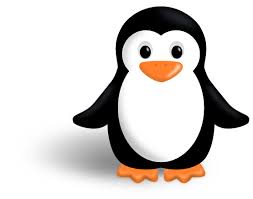 During the month of February we will be reading books by author and illustrator Ezra Jack Keats. As we read we will discuss the characters, setting, sequence of events, problem, and solution. Our most recent sight words to review arehe     she     boy     girlplay     said     an     at      in     itWe practiced making words with the spelling pattern -it. * * * * * * * * * * * * * * * * *  In math we continue to work on creating and solving addition and subtraction number stories using manipulatives. We are also learning to make larger numbers using tens and ones. 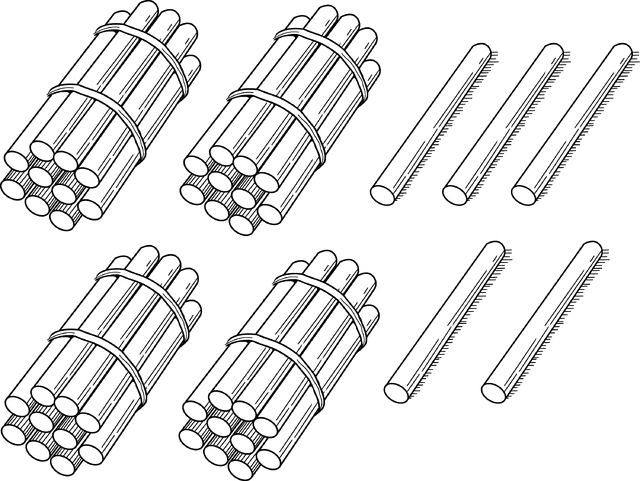 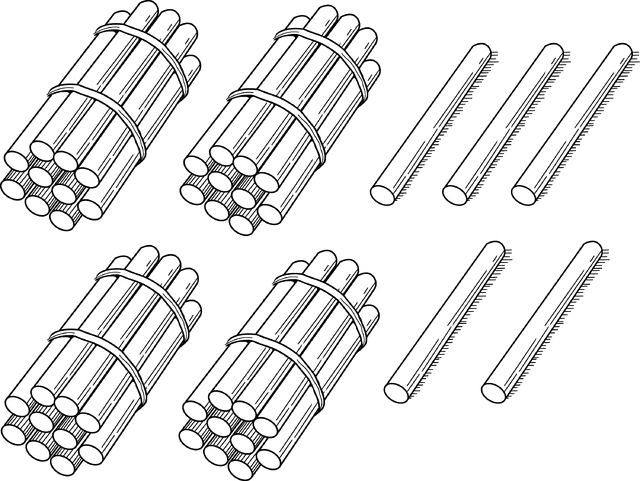 Is your child doing ixl.com at home? Students are able to use this program to practice their math skills at home and at school. On the Jeffery home page you will see a web resources tab. Click on the tab and you will see the ixl.com icon. Your child’s login information is on a label inside his/her folder. Students earn awards for minutes spent practicing and number of problems completed. Classroom teachers receive updated reports of student and class progress.* * * * * * * * * * * * * * * * *In Social Studies the kindergarten classes will be learning about needs and wants. We will continue discussing the importance of rules and laws for home, school, and community. We spent time talking about ways to show kindness to others. We drew pictures and wrote about them. We talked about what using good manners and kind words might look like and sound like. Wow! There were a lot of great ideas!* * * * * * * * * * * * * * * * *On Thursday a Native American storyteller visited our school. He talked about his heritage and demonstrated a few dances while dressed in special clothing. * * * * * * * * * * * * * * * * *We will be celebrating the 100th day of school on Monday, February 8th. Our classroom Friendship Party is Friday, February 12th.Parent-Teacher conferencesWed., February 24thThurs., February 25thFri., February 26thHave a wonderful weekend!**See other side for Calendar of Events**